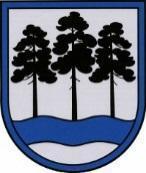 OGRES  NOVADA  PAŠVALDĪBAReģ.Nr.90000024455, Brīvības iela 33, Ogre, Ogres nov., LV-5001tālrunis 65071160, e-pasts: ogredome@ogresnovads.lv, www.ogresnovads.lv APSTIPRINĀTSar Ogres novada pašvaldības domes15.06.2023 sēdes lēmumu (protokols Nr.9; 14)Iekšējie noteikumiOgrēUkrainas bērnu un jauniešu neformālās izglītības pasākumu organizēšanas Ogres novadā projektu konkursa nolikumsIzdoti saskaņā ar Valsts pārvaldes iekārtas likuma 72. panta pirmās daļas 2. punktu un Pašvaldību likuma 50. panta pirmo daļuI. Vispārīgie jautājumiNoteikumi nosaka kārtību, kādā tiek piešķirts finansējums Ukrainas bērnu un jauniešu neformālās izglītības pasākumu organizēšanai 2023. gadā projektu konkursa kārtībā saskaņā ar Ministru kabineta 2023. gada 25. aprīļa rīkojumu Nr.232 (prot. Nr.22 16 §) “Par apropriācijas pārdali no budžeta resora "74. Gadskārtējā valsts budžeta izpildes procesā pārdalāmais finansējums" programmas 17.00.00 "Finansējums Ukrainas civiliedzīvotāju atbalsta likumā noteikto pasākumu īstenošanai" uz Izglītības un zinātnes ministrijas budžetu, lai sniegtu atbalstu neformālās izglītības pasākumu (turpmāk - Pasākumi) nodrošināšanai, t.sk latviešu valodas apguvei Ukrainas bērniem un jauniešiem līdz 2023. gada 1. decembrim.Pasākumi tiek īstenoti ar mērķi sniegt atbalstu neformālās izglītības pasākumu nodrošināšanai, t.sk. latviešu valodas apguvei, Ukrainas bērniem un jauniešiem. Lai mazinātu kara notikumu izraisīto psihoemocionālo spriedzi, kā arī stiprinātu Ukrainas bērnu etnisko identitāti un kopību ar Latvijā dzīvojošo ukraiņu kopienu, ir būtiski nodrošināt atbilstīgas aktivitātes bērnu psihoemocionālās labizjūtas un piederības sekmēšanai. Savukārt, lai pilnvērtīgi un veiksmīgi integrētos un iekļautos Latvijas izglītības sistēmā un kultūrvidē, ir jāapgūst latviešu valodas prasmes.Pasākumu īstenotāji var būt gan valsts un pašvaldību dibinātas iestādes, gan biedrības un nodibinājumi, īpaši ukraiņu kopienas organizācijas, kā arī organizācijas, kas sniedz atbalstu Ukrainas bēgļiem, gan jaunatnes nevalstiskās organizācijas, gan bērnu nometņu organizētāji un citas juridiskas personas  (turpmāk - Pretendents).Pieteikumus izvērtē ar Ogres novada pašvaldības izpilddirektora rīkojumu apstiprināta komisija (turpmāk - Komisija).Pieteikšanos un izvērtēšanu finansējuma saņemšanai organizē Ogres novada Izglītības pārvalde (turpmāk - Pārvalde), kas pieņem pieteikumus (1. pielikums) un nodod tos izskatīšanai un lēmuma pieņemšanai Komisijai.II. Neformālās izglītības pasākumu īstenošanas nosacījumiPasākumu dalībnieku mērķgrupa ir Ukrainas bērni un jaunieši vecumā no 5 līdz 18 gadiem, kuriem pagaidu dzīvesvieta ir noteikta vai dzīvesvieta ir deklarēta Ogres novada administratīvajā teritorijā. Pasākumu saturu veido dažādi neformālās izglītības pasākumi, kas ietver daudzveidīgas aktivitātes:ukraiņu valodas, tradīciju un kultūras vērtību saglabāšanai un praktizēšanai, lai mazinātu bērnu un jauniešu psihoemocionālo spriedzi un uzturētu kopības saites ar ukraiņu kopienu Latvijā,latviešu valodas prasmju apgūšanai un nostiprināšanai gan valodas mācīšanas un mācīšanās nodarbībās, gan radošās valodas apguves integrētās nodarbībās,Latvijas dabas un kultūrtelpas iepazīšanai, lai veiksmīgāk iekļautos vietējā kopienā un Latvijas sabiedrībā.Pasākumu īstenošanā var izmantot dažādas darbības formas, piemēram, valodas mācīšanās un/vai neformālās/interešu izglītības nodarbība, radošā darbnīca, saliedēšanās pasākums, ekskursija, iešana dabā, āra aktivitātes, talka, muzeja/ kultūras pasākuma apmeklējums u.c.Pasākumu īstenošanas laikā tiek atbalstītas 10 aktivitātes vienam bērnam. Vienas aktivitātes ilgums vismaz 6 stundas, un kopumā vienam bērnam iespējams saņemt 60 stundu atbalstu. Aprēķins veidots, nosakot vienas stundas izmaksas 5 EUR jeb 30 EUR par vienu aktivitāti, bet reālā katram bērnam pieejamā atbalsta summa ir 297 EUR. Aktivitātes var tikt organizētas gan visas pēc kārtas (piemēram, visas 10 aktivitātes 2 nedēļās, ja pieņem, ka dienā tiek īstenotas  6 stundas), gan sadalot  pēc formas un satura dažādības visā programmas īstenošanas periodā (piemēram, 5 aktivitātes valodas apmācībai vasaras mēnešos, 1 aktivitāte ukraiņu kopienas organizētā radošā darbnīcā augustā, 2 aktivitātes saliedēšanās pasākumos septembrī, 2 aktivitātes kultūras vērtību iepazīšanai oktobrī un novembrī), ņemot vērā pieprasījumu un piedāvājuma iespējas.Ja viens bērns neizmanto visas 10 aktivitātes, tad neizlietoto finansējumu var saņemt cits bērns. Ja aktivitātēs piedalās arī Latvijas bērni, viņu dalību apmaksā vecāki (likumiskie pārstāvji) vai pašvaldība.Attiecināmās izmaksas pasākumu norisēs:telpu un aprīkojuma, piem., telts, noma;transporta pakalpojumi līdz pasākuma norises vietai un atpakaļ (sabiedriskā transporta biļetes pasākuma dalībniekiem un/vai autobusu noma dalībnieku pārvadāšanai);aktivitātēm un nodarbībām nepieciešamie materiāli un kancelejas preces, ieejas biļetes, ja dalībnieki apmeklē kādu pasākumu vai kultūras/dabas vietu,programmas nodrošināšanai nepieciešamās saimniecības preces, t.sk. dezinfekcijas līdzekļi, higiēnas preces;programmas nodrošināšanai nepieciešamais mazvērtīgais inventārs;citas programmas īstenošanai nepieciešamās izmaksas, piemēram, dzeramais ūdens, programmas īstenošanas personāla (pedagogu, radošo darbnīcu/pasākumu vadītāju, speciālistu, piem., psihologs, tulks u.c.) darba samaksa. Neattiecināmās izmaksas - izmaksas, kas neatbilst programmas mērķa sasniegšanai (piemēram, prēmijas, dāvinājumi vai citi materiāli stimulējoši pasākumi nometnes personālam, pamatlīdzekļu iegāde, naudas sodu, līgumsodu, kavējuma procentu apmaksa, bankas pārskaitījumu komisijas maksa, izmaksas, kas jau tiek finansētas no pašvaldības budžeta u.tml. citi izdevumi).Viens Pretendents var īstenot vairākus Pasākumus, sniedzot vispiemērotāko atbalstu Ukrainas bērniem un jauniešiem.Piešķirto, bet Pasākumu īstenošanai neizlietoto finansējumu, Pretendents atmaksā pašvaldībai.III. Pieteikumu pieņemšana un izskatīšana Pretendents, kurš vēlas organizēt Pasākumu, ne vēlāk kā līdz 2023. gada 30. jūnijam aizpilda pieteikumu (1. pielikums), paraksta to ar drošu elektronisko parakstu un elektroniski nosūta Pārvaldei uz e-pasta adresi izglitiba@ogresnovads.lv vai iesniedz papīra formātā Ogres novada administratīvajā teritorijā esošajos Valsts un pašvaldības vienotajos klientu apkalpošanas centros ar norādi - Ogres novada Izglītības pārvaldei, Ukrainas bērnu un jauniešu neformālās izglītības pasākuma Ogres novadā projektu konkursa pieteikums, vai nosūta pa pastu uz adresi - Ogres novada Izglītības pārvalde, Brīvības ielā 11, Ogrē, Ogres novads, LV-5001 (jābūt saņemtam Pārvaldē ne vēlāk kā 2023. gada 30. jūnijā).Pretendents var iesniegt vienu vai vairākus pieteikumus finansējuma saņemšanai Pasākuma organizēšanai. Pārvalde saņem un apkopo Pretendentu pieteikumus un nodod tos izvērtēšanai Komisijai. Komisija pieteikumus izvērtē trīs darba dienu laikā no pieteikumu iesūtīšanas beigu termiņa.IV. Pieteikumu izvērtēšana un apstiprināšanaKomisija pieteikumus izvērtē saskaņā ar šo noteikumu 2. pielikumā noteiktajiem vērtēšanas kritērijiem.Komisija pieteikumu izvērtēšanas gaitā var pieprasīt Pretendentam sniegt papildu informāciju vai dokumentus.Komisija pieņem lēmumu par finanšu līdzekļu piešķiršanu tiem Pretendentu pieteiktajiem Pasākumiem, kas būs ieguvuši augstāku vērtējumu.Ja pēc Pieteikumu izvērtēšanas un finanšu līdzekļu piešķiršanas ir izveidojies piešķirto līdzekļu atlikums, Pārvaldei ir tiesības izsludināt atkārtotu konkursu, ievērojot šī nolikuma noteikumus.V. Apstiprināto neformālo izglītības pasākumu finansēšanas kārtībaFinansējums Pretendentiem Pasākumu organizēšanai tiek apstiprināts ar Ogres novada pašvaldības izpilddirektora izdotu rīkojumu.Pārvalde informē Pretendentus par Komisijas pieņemto lēmumu un izvērtēšanas rezultātiem, nosūtot informāciju Pretendentiem uz to oficiālo elektronisko pastu.Pašvaldība, pamatojoties uz Komisijas pieņemto lēmumu par finansējuma piešķiršanu, ar konkursā atbalstīto Pretendentu slēdz Pasākuma finansēšanas līgumu, kurā paredzēta finansēšanas un pasākuma īstenošanas kārtība. Prasība par līguma slēgšanu netiek piemērota atbalstītajam Pretendentam, kas ir pašvaldības iestāde.Apstiprinātajiem Pretendentiem piešķirtais finansējums Pasākuma organizēšanai pēc Līguma noslēgšanas tiek pārskaitīts avansa veidā līdz 90% no piešķirtā finansējuma. Atlikusī finansējuma daļa tiek pārskaitīta pēc saturiskā pārskata un pārskata par finansējuma izlietošanas (3. un  4. pielikums) iesniegšanas Pārvaldei un tā saskaņošanas.Ja finansējums Pasākuma organizēšanai tiek piešķirts pašvaldības iestādei, piešķirto finansējumu Pasākuma organizēšanai iekļauj attiecīgās iestādes budžetā 100% apmērā. Apstiprinātais Pretendents pirms līguma noslēgšanas Pārvaldei iesniedz precizētu Pasākuma organizēšanas tāmi, kas tiek pievienota līgumam un ir tā neatņemama sastāvdaļa.Ja kāds no apstiprinātajiem Pretendentiem atsakās no līguma slēgšanas par Pasākuma organizēšanu, tad Pašvaldība slēdz līgumu ar nākošo Pretendentu, kurš ieguvis lielāko punktu skaitu.Pretendents līdz 2023. gada 13. septembrim iesniedz Pašvaldībai starpposma pārskatu anketas formātā par Pasākuma īstenošanas gaitu. Pašvaldība sagatavo elektronisku anketu starpposma pārskatam un nosūta to Pretendentam aizpildīšanai.Pēc Pasākuma noslēguma 10 darba dienu laikā, bet ne vēlāk kā līdz 2023. gada 5. decembrim Pretendents iesniedz Pārvaldei gala ziņojumu 2 formās - gan saturisko, ietverot tajā informāciju par Pasākuma īstenotāju, saturu un aktivitātēs iesaistīto bērnu un jauniešu skaitu, gan finansiālo, ietverot tajā informāciju par Pasākumā kopumā iesaistīto Ukrainas bērnu un jauniešu skaitu un tam atbilstošo izlietoto finansējumu, pievienojot tam finanšu dokumentu kopijas (3. un 4. pielikums pielikums).Pārvalde pārliecinās par finanšu līdzekļu izlietojuma atbilstību un saskaņo attiecīgo gala ziņojumu.Pārvalde gala ziņojumu izvērtēšanas gaitā var pieprasīt Pretendentam sniegt papildu informāciju vai dokumentus.Ja Pasākums netiek noorganizēts Līgumā noteiktajā termiņā un atbilstoši iesniegtajam Pieteikumam, kā arī tiek konstatēti finanšu pārkāpumi, Pārvalde lemj par daļēju vai pilnīgu finansējuma atgūšanu no Pretendenta.Ja Pasākums netiek realizēts objektīvu apstākļu dēļ, Pretendents (Pasākuma organizētājs)  par to informē Pārvaldi vismaz 5 (piecas) dienas pirms plānotā pasākuma sākuma un saskaņo citu norises laiku periodā līdz 2023. gada 1. decembrim vai atgriež piešķirtos un pārskaitītos finanšu līdzekļus Ogres novada pašvaldībai.Pretendents ir atbildīgs par Pasākuma dalībnieku un viņu likumisko pārstāvju personas datu apstrādi, vienlaicīgi informējot par personas datu apstrādes pārzini, personas datu apstrādes mērķi, personas datu apstrādes un glabāšanas kārtību, kā arī norādi par datu subjekta tiesībām sakarā ar viņa datu apstrādi. Pretendents – pasākuma organizētājs saņem attiecīgu piekrišanu no pasākuma dalībnieka likumiskā pārstāvja minētajai datu apstrādei.Domes priekšsēdētājs					         			          E.HelmanisPielikums Nr. 1Ogres novada pašvaldības 2023.gada 15.jūnija iekšējiem noteikumiem Nr.16/2023Pieteikums finanšu līdzekļu piešķiršanai neformālās izglītības pasākumu organizēšanai Ogres novadāPasākuma koordinators (kontaktpersona)Informācija par pasākumuNepieciešamais finansējums neformālās izglītības pasākuma organizēšanai Pielikums Nr. 2Ogres novada pašvaldības 2023.gada 15.jūnija iekšējiem noteikumiem Nr.16/2023Pieteikumu vērtēšanas kritērijiPielikums Nr. 3Ogres novada pašvaldības 2023.gada 15.jūnija iekšējiem noteikumiem Nr.16/2023Pielikums Nr. 4Ogres novada pašvaldības 2023.gada 15.jūnija iekšējiem noteikumiem Nr.16/20232023. gada 15.jūnijāNr.16/2023Pretendenta nosaukumsPasākuma nosaukumsVārds, uzvārdsTālrunisE-pasta adreseĪstenošanas vieta/adrese, norises laiks Pasākuma mērķgrupaPasākumā paredzētais dalībnieku skaitsPasākuma saturiskais raksturojumsPasākuma aktivitāšu apraksts, programma.Nr.p.kIzmaksu veidsAprēķinsSumma EURNr.p.kIzmaksu veidsAprēķinsSumma EURKOPĀKOPĀKOPĀIestādes paraksttiesīgās personas  vārds, uzvārdsParakstsNr. p.k.Kritērijs0-2 punkti1.Pieteikums atbilst konkursa mērķim2 punkti – pieteikums atbilst nolikumā noteiktajiem neformālās izglītības pasākumu organizēšanas mērķiem un noteikumiem, pasākuma saturs ir tematiski un mērķtiecīgi plānots, lai sniegtu atbalstu bērniem un jauniešiem izvirzītajos kritērijos.1 punkts - pieteikums daļēji atbilst nolikumā noteiktajiem neformālās izglītības pasākumu organizēšanas mērķiem un noteikumiem, pasākuma saturs daļēji ir tematiski un mērķtiecīgi plānots, lai sniegtu atbalstu bērniem un jauniešiem izvirzītajos kritērijos.0 punkti – pieteikums neatbilst nolikumā noteiktajiem neformālās izglītības pasākumu organizēšanas mērķiem un noteikumiem, pasākuma saturs nav tematiski un mērķtiecīgi plānots, lai sniegtu atbalstu bērniem un jauniešiem izvirzītajos kritērijos.2.Pieteikumā plānoto aktivitāšu atbilstība 2 punkti – plānotās aktivitātes atbilst nolikumā noteiktajiem nosacījumiem.1 punkts - projekta aktivitātes daļēji atbilst nolikumā noteiktajiem nosacījumiem0 punkti – plānotās aktivitātes neatbilst nolikumā noteiktajiem nosacījumiem.3.Pieteikumā norādītais nepieciešamais finansējums nepārsniedz kārtībā noteikto summu vienam dalībniekam, ņemot vērā paredzēto dalībnieku skaitu2 punkti – atbilst.1 punkts - daļēji atbilst.0 punkti – neatbilst.4.Atbilstoša vide aktivitātes organizēšanai2 punkti - aktivitāšu organizēšanai paredzētās vide ir atbilstoša plānotajām norisēm, tajā paredzēts nodrošināt bērniem un jauniešiem patīkamu un atbilstošu aktivitātes tēmai atmosfēru.1 punkts - aktivitāšu organizēšanai paredzētā vide ir atbilstoša plānotajām norisēm.0 punkti - aktivitāšu organizēšanai paredzētā vide nav atbilstoša plānotajām norisēm.5.Plānotās aktivitātes nodrošina rezultātu sasniegšanu2 punkti – nodrošina.1 punkts – daļēji nodrošina.0 punkti – nenodrošina.6.Pasākuma norādītās izmaksas ir attiecināmas, pamatotas un efektīvas2 punkti – 100% no tāmē paredzētajām izmaksām aktivitātes organizēšanai ir attiecināmas, atbilstošas plānotajām norisēm un izvirzīto mērķu sasniegšanai.0 punkti – ne visas no tāmē paredzētajām izmaksām aktivitātes organizēšanai ir attiecināmas, atbilstošas plānotajām norisēm un izvirzīto mērķu sasniegšanai. Saturiskais pārskats par atbalsta programmas "Neformālās izglītības pasākumi, t.sk. latviešu valodas apguve, Ukrainas bērniem un jauniešiem" īstenotajiem pasākumiemSaturiskais pārskats par atbalsta programmas "Neformālās izglītības pasākumi, t.sk. latviešu valodas apguve, Ukrainas bērniem un jauniešiem" īstenotajiem pasākumiemSaturiskais pārskats par atbalsta programmas "Neformālās izglītības pasākumi, t.sk. latviešu valodas apguve, Ukrainas bērniem un jauniešiem" īstenotajiem pasākumiemSaturiskais pārskats par atbalsta programmas "Neformālās izglītības pasākumi, t.sk. latviešu valodas apguve, Ukrainas bērniem un jauniešiem" īstenotajiem pasākumiemSaturiskais pārskats par atbalsta programmas "Neformālās izglītības pasākumi, t.sk. latviešu valodas apguve, Ukrainas bērniem un jauniešiem" īstenotajiem pasākumiemSaturiskais pārskats par atbalsta programmas "Neformālās izglītības pasākumi, t.sk. latviešu valodas apguve, Ukrainas bērniem un jauniešiem" īstenotajiem pasākumiemSaturiskais pārskats par atbalsta programmas "Neformālās izglītības pasākumi, t.sk. latviešu valodas apguve, Ukrainas bērniem un jauniešiem" īstenotajiem pasākumiemSaturiskais pārskats par atbalsta programmas "Neformālās izglītības pasākumi, t.sk. latviešu valodas apguve, Ukrainas bērniem un jauniešiem" īstenotajiem pasākumiemSaturiskais pārskats par atbalsta programmas "Neformālās izglītības pasākumi, t.sk. latviešu valodas apguve, Ukrainas bērniem un jauniešiem" īstenotajiem pasākumiemSaturiskais pārskats par atbalsta programmas "Neformālās izglītības pasākumi, t.sk. latviešu valodas apguve, Ukrainas bērniem un jauniešiem" īstenotajiem pasākumiem(līdz 2023.gada 1.decembrim)(līdz 2023.gada 1.decembrim)(līdz 2023.gada 1.decembrim)(līdz 2023.gada 1.decembrim)(līdz 2023.gada 1.decembrim)(līdz 2023.gada 1.decembrim)(līdz 2023.gada 1.decembrim)(līdz 2023.gada 1.decembrim)(līdz 2023.gada 1.decembrim)(līdz 2023.gada 1.decembrim)Nr. p. k.Pašvaldības nosaukumsIzpildītājs (pilns atbalsta programmas īstenotāja nosaukums, reģistrācijas nr.) saskaņā ar noslēgto līgumu starp pašvaldību un īstenotājuĪstenotā pasākuma/ aktivitātes nosaukumsĪstenotā pasākuma/ aktivitātes īsa anotācija (kāda satura un formas aktivitātes tika ietvertas, kāds mērķis sasniegts)Iesaistītās mērķa grupas raksturojums (vecums, īpašas/speciālas vajadzības u.c.)Pasākuma/aktivitātes norises laiks (no dd.mm.gg. līdz dd.mm.gg.) un stundu skaitsPasākumā/ aktivitātē iesaistīto Ukrainas bērnu un jauniešu skaits kopumāIesaistīto Latvijas bēnu un jauniešu skaits (ja attiecināms)Atbildīgās personas par atbalsta programmas īstenošanu vārds, uzvārdsNr. p. k.Pašvaldības nosaukumsIzpildītājs (pilns atbalsta programmas īstenotāja nosaukums, reģistrācijas nr.) saskaņā ar noslēgto līgumu starp pašvaldību un īstenotājuĪstenotā pasākuma/ aktivitātes nosaukumsĪstenotā pasākuma/ aktivitātes īsa anotācija (kāda satura un formas aktivitātes tika ietvertas, kāds mērķis sasniegts)Iesaistītās mērķa grupas raksturojums (vecums, īpašas/speciālas vajadzības u.c.)Pasākuma/aktivitātes norises laiks (no dd.mm.gg. līdz dd.mm.gg.) un stundu skaitsPasākumā/ aktivitātē iesaistīto Ukrainas bērnu un jauniešu skaits kopumāIesaistīto Latvijas bēnu un jauniešu skaits (ja attiecināms)Atbildīgās personas par atbalsta programmas īstenošanu vārds, uzvārdsNr. p. k.Pašvaldības nosaukumsIzpildītājs (pilns atbalsta programmas īstenotāja nosaukums, reģistrācijas nr.) saskaņā ar noslēgto līgumu starp pašvaldību un īstenotājuĪstenotā pasākuma/ aktivitātes nosaukumsĪstenotā pasākuma/ aktivitātes īsa anotācija (kāda satura un formas aktivitātes tika ietvertas, kāds mērķis sasniegts)Iesaistītās mērķa grupas raksturojums (vecums, īpašas/speciālas vajadzības u.c.)Pasākuma/aktivitātes norises laiks (no dd.mm.gg. līdz dd.mm.gg.) un stundu skaitsPasākumā/ aktivitātē iesaistīto Ukrainas bērnu un jauniešu skaits kopumāIesaistīto Latvijas bēnu un jauniešu skaits (ja attiecināms)Atbildīgās personas par atbalsta programmas īstenošanu vārds, uzvārdsNr. p. k.Pašvaldības nosaukumsIzpildītājs (pilns atbalsta programmas īstenotāja nosaukums, reģistrācijas nr.) saskaņā ar noslēgto līgumu starp pašvaldību un īstenotājuĪstenotā pasākuma/ aktivitātes nosaukumsĪstenotā pasākuma/ aktivitātes īsa anotācija (kāda satura un formas aktivitātes tika ietvertas, kāds mērķis sasniegts)Iesaistītās mērķa grupas raksturojums (vecums, īpašas/speciālas vajadzības u.c.)Pasākuma/aktivitātes norises laiks (no dd.mm.gg. līdz dd.mm.gg.) un stundu skaitsPasākumā/ aktivitātē iesaistīto Ukrainas bērnu un jauniešu skaits kopumāIesaistīto Latvijas bēnu un jauniešu skaits (ja attiecināms)Atbildīgās personas par atbalsta programmas īstenošanu vārds, uzvārds12345678910Amats _______________________Amats _______________________Amats _______________________Amats _______________________Amats _______________________Amats _______________________Amats _______________________Amats _______________________Amats _______________________Amats _______________________Vārds, Uzvārds ________________Vārds, Uzvārds ________________Vārds, Uzvārds ________________Vārds, Uzvārds ________________Vārds, Uzvārds ________________Vārds, Uzvārds ________________Vārds, Uzvārds ________________Vārds, Uzvārds ________________Vārds, Uzvārds ________________Vārds, Uzvārds ________________e-pasta adrese_____________________; kontakttālrunis____________e-pasta adrese_____________________; kontakttālrunis____________e-pasta adrese_____________________; kontakttālrunis____________Pārskats par atbalsta programmas "Neformālās izglītības pasākumi, t.sk. latviešu valodas apguve, Ukrainas bērniem un jauniešiem" finansējuma izlietojumu atbilstoši iesaistīto bērnu skaitamPārskats par atbalsta programmas "Neformālās izglītības pasākumi, t.sk. latviešu valodas apguve, Ukrainas bērniem un jauniešiem" finansējuma izlietojumu atbilstoši iesaistīto bērnu skaitamPārskats par atbalsta programmas "Neformālās izglītības pasākumi, t.sk. latviešu valodas apguve, Ukrainas bērniem un jauniešiem" finansējuma izlietojumu atbilstoši iesaistīto bērnu skaitamPārskats par atbalsta programmas "Neformālās izglītības pasākumi, t.sk. latviešu valodas apguve, Ukrainas bērniem un jauniešiem" finansējuma izlietojumu atbilstoši iesaistīto bērnu skaitamPārskats par atbalsta programmas "Neformālās izglītības pasākumi, t.sk. latviešu valodas apguve, Ukrainas bērniem un jauniešiem" finansējuma izlietojumu atbilstoši iesaistīto bērnu skaitamPārskats par atbalsta programmas "Neformālās izglītības pasākumi, t.sk. latviešu valodas apguve, Ukrainas bērniem un jauniešiem" finansējuma izlietojumu atbilstoši iesaistīto bērnu skaitamPārskats par atbalsta programmas "Neformālās izglītības pasākumi, t.sk. latviešu valodas apguve, Ukrainas bērniem un jauniešiem" finansējuma izlietojumu atbilstoši iesaistīto bērnu skaitamPārskats par atbalsta programmas "Neformālās izglītības pasākumi, t.sk. latviešu valodas apguve, Ukrainas bērniem un jauniešiem" finansējuma izlietojumu atbilstoši iesaistīto bērnu skaitamPārskats par atbalsta programmas "Neformālās izglītības pasākumi, t.sk. latviešu valodas apguve, Ukrainas bērniem un jauniešiem" finansējuma izlietojumu atbilstoši iesaistīto bērnu skaitamPārskats par atbalsta programmas "Neformālās izglītības pasākumi, t.sk. latviešu valodas apguve, Ukrainas bērniem un jauniešiem" finansējuma izlietojumu atbilstoši iesaistīto bērnu skaitamPārskats par atbalsta programmas "Neformālās izglītības pasākumi, t.sk. latviešu valodas apguve, Ukrainas bērniem un jauniešiem" finansējuma izlietojumu atbilstoši iesaistīto bērnu skaitamPārskats par atbalsta programmas "Neformālās izglītības pasākumi, t.sk. latviešu valodas apguve, Ukrainas bērniem un jauniešiem" finansējuma izlietojumu atbilstoši iesaistīto bērnu skaitamPārskats par atbalsta programmas "Neformālās izglītības pasākumi, t.sk. latviešu valodas apguve, Ukrainas bērniem un jauniešiem" finansējuma izlietojumu atbilstoši iesaistīto bērnu skaitam(līdz 2023.gadā 1.decembrim)(līdz 2023.gadā 1.decembrim)(līdz 2023.gadā 1.decembrim)(līdz 2023.gadā 1.decembrim)(līdz 2023.gadā 1.decembrim)(līdz 2023.gadā 1.decembrim)(līdz 2023.gadā 1.decembrim)(līdz 2023.gadā 1.decembrim)(līdz 2023.gadā 1.decembrim)(līdz 2023.gadā 1.decembrim)(līdz 2023.gadā 1.decembrim)(līdz 2023.gadā 1.decembrim)(līdz 2023.gadā 1.decembrim)Nr. p. k.Pašvaldības nosaukumsAtbildīgās personas par atbalsta programmas īstenošanu vārds, uzvārdsAtbalsta programmas norises laiks (no dd.mm.gg. līdz dd.mm.gg.)Programmas ietvaros īstenoto pasākumu/ aktivitāšu skaits (saskaņā ar 3.pielikumā norādīto informāciju)Programmā iesaistīto Ukrainas bērnu un jauniešu skaits kopumāProgrammas ietvaros īstenoto pasākumu/ aktivitāšu skaits stundāsKopējais programmā iesaistīto Ukrainas bērnu un jauniešu skaits un aktivitāšu skaits stundāsIzlietotais finansējums atlīdzībai (euro) no valsts budžeta līdzekļiemIzlietotais finansējums precēm (euro) no valsts budžeta līdzekļiemIzlietotais finansējums pakalpojumiem (euro) no valsts budžeta līdzekļiemIzlietotais finansējums kopā (euro) (atlīdzībai, precēm un pakalp.) no valsts budžeta līdzekļiemIzlietotais finansējums uz vienu bērnu vienā stundā (euro) no valsts budžeta līdzekļiemNr. p. k.Pašvaldības nosaukumsAtbildīgās personas par atbalsta programmas īstenošanu vārds, uzvārdsAtbalsta programmas norises laiks (no dd.mm.gg. līdz dd.mm.gg.)Programmas ietvaros īstenoto pasākumu/ aktivitāšu skaits (saskaņā ar 3.pielikumā norādīto informāciju)Programmā iesaistīto Ukrainas bērnu un jauniešu skaits kopumāProgrammas ietvaros īstenoto pasākumu/ aktivitāšu skaits stundāsKopējais programmā iesaistīto Ukrainas bērnu un jauniešu skaits un aktivitāšu skaits stundāsIzlietotais finansējums atlīdzībai (euro) no valsts budžeta līdzekļiemIzlietotais finansējums precēm (euro) no valsts budžeta līdzekļiemIzlietotais finansējums pakalpojumiem (euro) no valsts budžeta līdzekļiemIzlietotais finansējums kopā (euro) (atlīdzībai, precēm un pakalp.) no valsts budžeta līdzekļiemIzlietotais finansējums uz vienu bērnu vienā stundā (euro) no valsts budžeta līdzekļiemNr. p. k.Pašvaldības nosaukumsAtbildīgās personas par atbalsta programmas īstenošanu vārds, uzvārdsAtbalsta programmas norises laiks (no dd.mm.gg. līdz dd.mm.gg.)Programmas ietvaros īstenoto pasākumu/ aktivitāšu skaits (saskaņā ar 3.pielikumā norādīto informāciju)Programmā iesaistīto Ukrainas bērnu un jauniešu skaits kopumāProgrammas ietvaros īstenoto pasākumu/ aktivitāšu skaits stundāsKopējais programmā iesaistīto Ukrainas bērnu un jauniešu skaits un aktivitāšu skaits stundāsIzlietotais finansējums atlīdzībai (euro) no valsts budžeta līdzekļiemIzlietotais finansējums precēm (euro) no valsts budžeta līdzekļiemIzlietotais finansējums pakalpojumiem (euro) no valsts budžeta līdzekļiemIzlietotais finansējums kopā (euro) (atlīdzībai, precēm un pakalp.) no valsts budžeta līdzekļiemIzlietotais finansējums uz vienu bērnu vienā stundā (euro) no valsts budžeta līdzekļiemNr. p. k.Pašvaldības nosaukumsAtbildīgās personas par atbalsta programmas īstenošanu vārds, uzvārdsAtbalsta programmas norises laiks (no dd.mm.gg. līdz dd.mm.gg.)Programmas ietvaros īstenoto pasākumu/ aktivitāšu skaits (saskaņā ar 3.pielikumā norādīto informāciju)Programmā iesaistīto Ukrainas bērnu un jauniešu skaits kopumāProgrammas ietvaros īstenoto pasākumu/ aktivitāšu skaits stundāsKopējais programmā iesaistīto Ukrainas bērnu un jauniešu skaits un aktivitāšu skaits stundāsIzlietotais finansējums atlīdzībai (euro) no valsts budžeta līdzekļiemIzlietotais finansējums precēm (euro) no valsts budžeta līdzekļiemIzlietotais finansējums pakalpojumiem (euro) no valsts budžeta līdzekļiemIzlietotais finansējums kopā (euro) (atlīdzībai, precēm un pakalp.) no valsts budžeta līdzekļiemIzlietotais finansējums uz vienu bērnu vienā stundā (euro) no valsts budžeta līdzekļiem12345678=6*7910111213Kopā:Kopā:Kopā:Kopā:Kopā:Kopā:Kopā:Kopā:Kopā:Kopā:Kopā:Apliecinu, ka finansējums ir izlietots atbilstoši mērķim.Apliecinu, ka finansējums ir izlietots atbilstoši mērķim.Apliecinu, ka finansējums ir izlietots atbilstoši mērķim.Apliecinu, ka finansējums ir izlietots atbilstoši mērķim.Apliecinu, ka finansējums ir izlietots atbilstoši mērķim.Apliecinu, ka finansējums ir izlietots atbilstoši mērķim.Attaisnojuma dokumenti atrodas __________________________________Attaisnojuma dokumenti atrodas __________________________________Attaisnojuma dokumenti atrodas __________________________________Attaisnojuma dokumenti atrodas __________________________________Attaisnojuma dokumenti atrodas __________________________________Attaisnojuma dokumenti atrodas __________________________________Amats _______________________Amats _______________________Amats _______________________Amats _______________________Amats _______________________Amats _______________________Amats _______________________Amats _______________________Amats _______________________Amats _______________________Amats _______________________Amats _______________________Amats _______________________Vārds, Uzvārds ________________Vārds, Uzvārds ________________Vārds, Uzvārds ________________Vārds, Uzvārds ________________Vārds, Uzvārds ________________Vārds, Uzvārds ________________Vārds, Uzvārds ________________Vārds, Uzvārds ________________Vārds, Uzvārds ________________Vārds, Uzvārds ________________Vārds, Uzvārds ________________Vārds, Uzvārds ________________Vārds, Uzvārds ________________e-pasta adrese_____________________; kontakttālrunis____________e-pasta adrese_____________________; kontakttālrunis____________e-pasta adrese_____________________; kontakttālrunis____________e-pasta adrese_____________________; kontakttālrunis____________e-pasta adrese_____________________; kontakttālrunis____________e-pasta adrese_____________________; kontakttālrunis____________